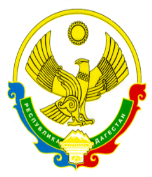 РЕСПУБЛИКА ДАГЕСТАНМУНИЦИПАЛЬНОЕ КАЗЕННОЕ ОБЩЕОБРАЗОВАТЕЛЬНОЕ УЧРЕЖДЕНИЕ «ПЕРВОМАЙСКАЯ СРЕДНЯЯ ОБЩЕОБРАЗОВАТЕЛЬНАЯ ШКОЛА» КИЗЛЯРСКОГО РАЙОНА  РД368801 Кизлярский район 								с. Первомайское  ул. Ворошилова 			E-mail:   pervomay78@mail.ruПРИКАЗ  №37от 13.09.2021О проведении школьного этапа всероссийской олимпиады школьников по общеобразовательным предметам                      в 2021/2022 учебном годуВо исполнение пункта 18 части II Порядка проведения всероссийской олимпиады школьников, утвержденного приказом Министерства просвещения Российской Федерации от 27 ноября 2020 г. № 678 «Об утверждении Порядка проведения всероссийской олимпиады школьников» (далее – Порядок), в соответствии с приказом Министерства образования Республики Дагестан от 21.08.2021г № 08-01- 459/21» О проведении школьного, муниципального, регионального этапов Всероссийской олимпиады школьников в Республике Дагестан в 2021 – 2022 учебном году» , на основании Приказа  Министерства образования Республики Дагестан от 07.09.2021г № 08-01- 477/21» , в целях выявления и развития у обучающихся творческих способностей и интереса к научной (научно-исследовательской) деятельности, пропаганды научных знаний и качественной подготовки к муниципальному этапу всероссийской олимпиады школьниковПРИКАЗЫВАЮ:Провести школьный этап Всероссийской олимпиады школьников (далее - Олимпиады) с учётом методических рекомендаций  по проведению школьного и муниципального этапов всероссийской олимпиады школьников в 2021/2022 учебном году:по четырем общеобразовательным предметам (математика, информатика, химия, биология) в онлайн-формате на платформе «Сириус.Курсы» Образовательного центра«Сириус»;по остальным общеобразовательным предметам по заданиям, разработанным на платформе «Статград».Байсунгурову Н.В., заместителя директора по УВР, назначить ответственным лицом за     организацию, методическое и технологическое сопровождение Олимпиады.Утвердить график проведения Олимпиады, в том числе по четырём предметам на платформе «Сириус.Курсы», в соответствии установленными сроками .Утвердить жюри школьного этапа Всероссийской олимпиады школьников в составе:Председатель:Байсунгурова Н.В., заместитель директора по УВР.Члены:Гамзаева А.Р., руководитель ШМО естественно – научного циклаМагомедова Р.Х , руководитель ШМО гуманитарного циклаМагомедова И.Н. , руководитель ШМО начальных классов.Для проверки олимпиадных работ создать экспертные группы в составе:Русский язык: Саидова А И, Магомедова Р.Х, География, биология: Саидова А.И., Ахмедханова Т.Ш.;История: Рабаданова О.Ю;Обществознание: Магомедова А .Р.Математика : Шепелева А.А., Фарзалиев Ф.И.Иностранный язык (английский) Магомедова М.М., Керимова А.К.Экспертным группам информацию о результатах проведения олимпиад предоставить оргкомитету на следующий день после проверки  олимпиадных работ.Утвердить состав апелляционных комиссий в составе:Русский язык: Магомедова Р.Х.; География: Саидова А.И.;История:Рабаданова О.Ю.; Обществознание: Магомедова А.Р.;Математика: Шепелева А.А.Классным руководителям обеспечить сбор заявлений родителей (законных представителей) обучающихся, заявивших о своём участии в олимпиаде, об ознакомлении с Порядком проведения всероссийской олимпиады школьников, утвержденным приказом Министерства просвещения Российской Федерации от 27 ноября 2020 г. № 678 и о согласии публикацию олимпиадных работ своих детей в информационно-телекоммуникационной сети Интернет.Гаджибагомаевой Ш.А. координатору работы по одаренным детям: обеспечить хранение заявлений родителей (законных представителей) обучающихся, заявивших о своём участии в олимпиаде, об ознакомлении с Порядком проведения Всероссийской олимпиады школьников и о согласии на сбор, хранение, использование, распространение (передачу) и публикацию их олимпиадных работ, в том числе в информационно-телекоммуникационной сети Интернет.организовать информационную и разъяснительную работу по организации и проведению Олимпиады со всеми участниками образовательных отношений, в том числе о требованиях к проведению олимпиады и регламенте участия в Олимпиаде обучающихся с учетом использования информационно-коммуникативных технологий;предусмотреть возможность выполнения участниками олимпиадных заданий в очном и (или) дистанционном формате по всем общеобразовательным предметам, в том числе вне образовательных организаций.разработать информационную страницу школьного этапа всероссийской олимпиады школьников на официальном сайте МКОУ « Первомайская СОШ»  в сети «Интернет» до 13.09.2021организовать проведение школьного этапа всероссийской олимпиады школьников 2021/2022 учебного года с учетом санитарно- эпидемиологических требований к устройству, содержанию и организации работы образовательных организаций и других объектов социальной инфраструктуры для детей и молодежи в условиях распространения новой коронавирусной инфекции (COVID-19), утвержденных Постановлением Главного государственного санитарного врача Российской Федерации от 30.06.2020 г. № 16опубликовать протоколы проведения школьного этапа Олимпиады по каждому общеобразовательному предмету на официальном сайте МКОУ «Первомайская СОШ»  в информационно-телекоммуникационной сети Интернет в течение трёх дней с момента проведения олимпиады по каждому предмету;итоги проведения школьного этапа олимпиады предоставить в  МКУ " Управление образования" МР "Кизлярский район"  в указанные в графике сроки.Контроль за исполнением приказа оставляю за собой.Директор                                  Магомедов А.М.